ATATÜRK ÜNIVERSİTESİHEMŞİRELİK FAKÜLTESİÇOCUK SAĞLIĞI VE HASTALIKLARI HEMŞİRELİĞİHASTA VE AİLE DEĞERLENDİRME FORMUÖğrencinin Adı SoyadıÖğrencinin NumarasıUygulama Yapılacak Klinik Pediatri KliniğiUygulama TarihleriKlinik Eğiticinin Adı SoyadıATATÜRK ÜNİVERSİTESİ HEMŞİRELİK FAKÜLTESİ ÇOCUK SAĞLIĞI VE HASTALIKLARI HEMŞİRELİĞİ DERSİHEMŞİRELİK ÖYKÜSÜ:SIVI İZLEM FORMUKULLANILAN İLAÇLARYAPILAN TANI VE TETKIK i§LEMLERI (Tarih/Saat ve Tanisal Bulgular/Sonuçlar)Tomografi:.MR:USG:EKG:Bronkoskopi:Endoskopi:Biyopsi:Diğer:LABORATUAR TESTLERİBilinç Düzeyini Değerlendirme (Glaskow Koma Skalası)Yenidoğanın Apgar Skor Sistemi ile Değerlendirilmesi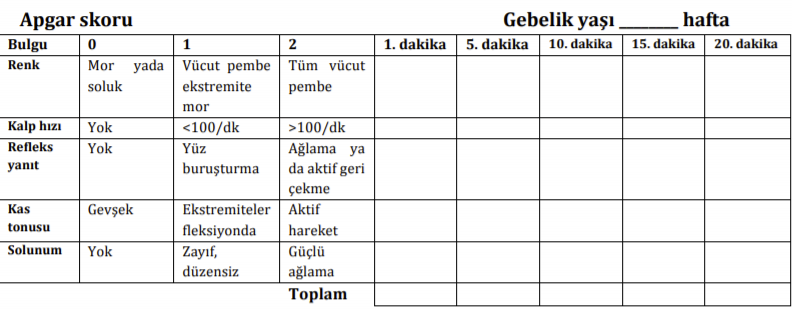 NIPS Yenidoğan Ağsı Skalası (Neonatal Infant Pain Scaia)FL-ACC: Ağrı değerlendirme SkalasıPrematüre Bebek Ağrı Prcfiti (PIPP)Ağrı Değerlendirme/Yönetimi:Anne Adı:Doğum Tarihi:Doğum Kilosu:Gestasyonel Yaşı:Apgar Skoru:LACTH Emzirme Ölçüm Aracı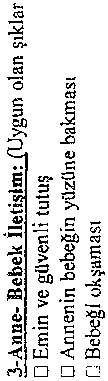 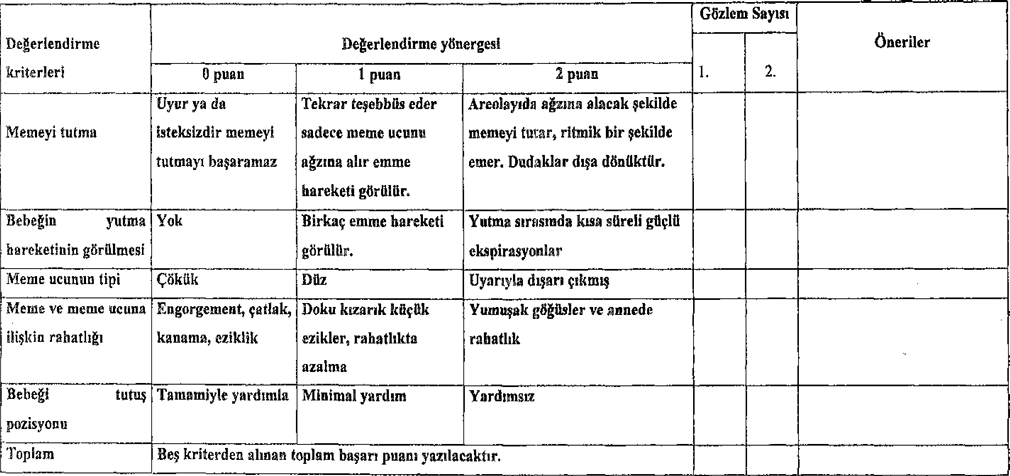 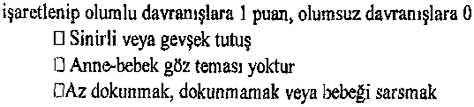 Ad, Soyad:                                                                                  İlk Muayene Tarihi:	Doğum Tarihî                                                                             Doğum Ağırlığı: 	 Doğum Boyu:                                                                             Anne Boyu:	 Baba Boy:                                                                                   Hedef Boy: 	Notlar:	Türk çocuklarının persentil büyüme eğrileri* (0-36 ay)Türk çocuklarının persentil büyüme eğrileri** (0-36 ay)	* Neyzi O, Günöz H, Furman A, Bundak R, Gökçay G, Darendeliler F, Baş F. Türk çocuklarında vücut ağırlığı, boy uzunluğu, baş çevresi ve vücut kitle indeksi referans değerleri. Çocuk Sağlığı ve Hastalıkları Dergisi. 2008;51:1-14. Tüm hakları saklıdır.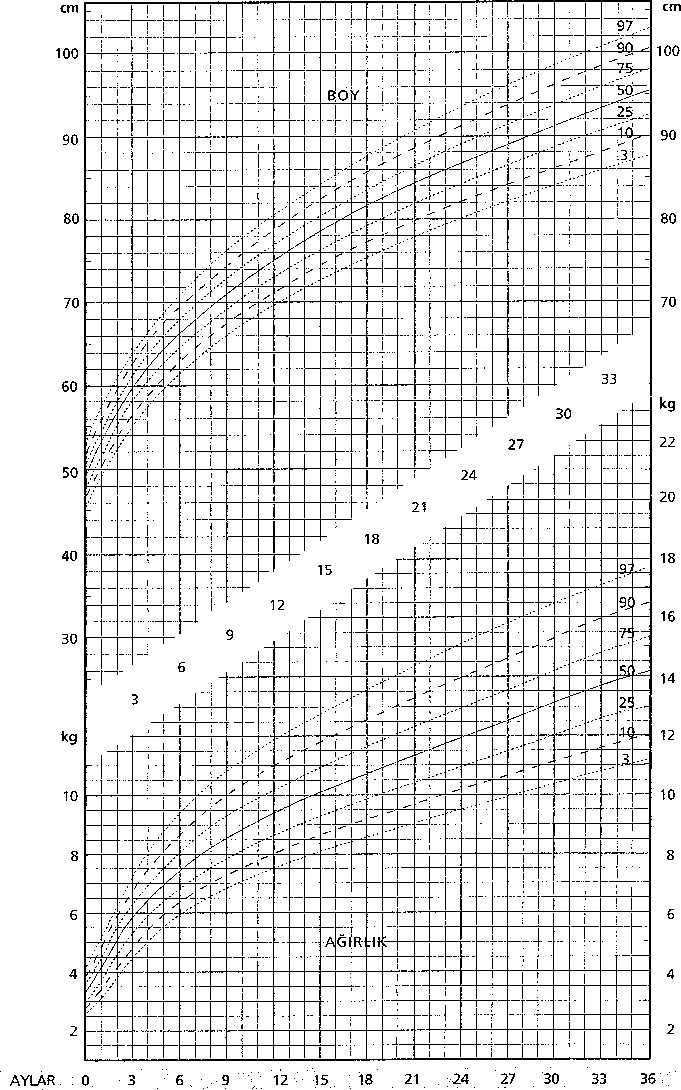 * *Gökçay G, Furman A, Neyzi O. Growth references for Turkish children aged Oto 5 years. Child: Care, Health and Development (2008). © 2010 Çocuk Sağlığı Derneği. Tüm hakları saklıdır.Türk Çocuklarının Persentil Büyüme Eğrileri* (2-18 yaş)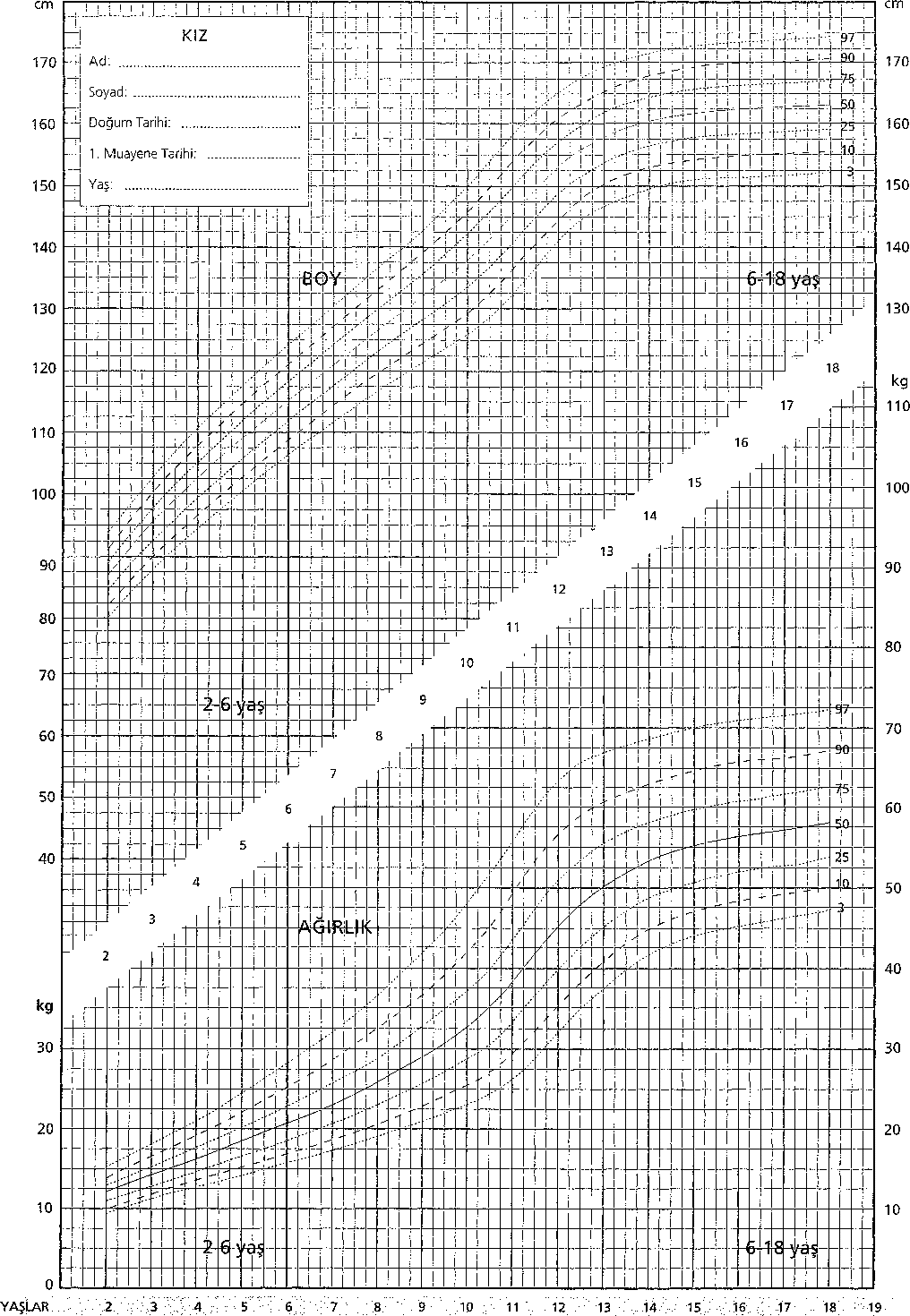 ÇOCUK SAĞLIĞI VE HASTALIKLARI HEMŞİRELİĞİTaburculuk Eğitimi Verilen Çocuk/Bireyin:Adı-Soyadı	:Yaşı	:Eğitim Durumu	:Diğer Özellikler	:Eğitimin Konusu:Eğitimin İçeriği:Eğitim Hedefleri• Bilişsel Hedef(Ier):• Psiko-motor Hedef(Ier):• AffektifHedef(Ier):Eğitim Süresi:Eğitim Verilecek Yer:Eğitimde Kullamlacak Yöntem(ler): Eğitimde Kullamlacak Materyal(Ier):Kaynaklar:Adı Soyadı:Adı Soyadı:Adı Soyadı:Adı Soyadı:Adı Soyadı:Adı Soyadı:Adı Soyadı:Dosya No:Dosya No:Dosya No:Dosya No:Dosya No:Oda/Yatak No:Oda/Yatak No:Oda/Yatak No:Klinik:Klinik:Klinik:Klinik:Klinik:Klinik:Klinik:Klinik:Klinik:Klinik:Tarih:Tarih:Tarih:Tarih:Tarih:Tarih:Tarih:Yatış Tarihi:Yatış Tarihi:Yatış Tarihi:Yatış Tarihi:Yatış Tarihi:Boy/Kilo:Boy/Kilo:Boy/Kilo:Boy/Kilo:Boy/Kilo:Boy/Kilo:Boy/Kilo:Boy/Kilo:Boy/Kilo:Boy/Kilo:Diyet:Diyet:Diyet:Diyet:Diyet:Diyet:Diyet:Kan Grubu:Kan Grubu:Kan Grubu:Kan Grubu:Kan Grubu:Adlı Vaka: Adlı Vaka: Adlı Vaka: Adlı Vaka: Adlı Vaka: Adlı Vaka: Adlı Vaka: Adlı Vaka: Adlı Vaka: Adlı Vaka: Kronik Hastalık:Kronik Hastalık:Kronik Hastalık:Kronik Hastalık:Kronik Hastalık:Kronik Hastalık:Kronik Hastalık:Bilinç DurumuBilinç DurumuBilinç DurumuBilinç DurumuBilinç Durumuİzolasyon: İzolasyon: İzolasyon: İzolasyon: İzolasyon: İzolasyon: İzolasyon: İzolasyon: İzolasyon: İzolasyon: "DİKKAT:	"DİKKAT:	"DİKKAT:	"DİKKAT:	"DİKKAT:	"DİKKAT:	"DİKKAT:	.... ALERJİ YAPIYOR".... ALERJİ YAPIYOR".... ALERJİ YAPIYOR".... ALERJİ YAPIYOR".... ALERJİ YAPIYOR".... ALERJİ YAPIYOR".... ALERJİ YAPIYOR".... ALERJİ YAPIYOR".... ALERJİ YAPIYOR".... ALERJİ YAPIYOR"SaatV.lsı(°C)V.lsı(°C)NB(dk)NB(dk)KanBasıncıSpO2SpO2SOLYapılan TedaviYapılan TedaviYapılan TedaviYapılan TedaviYapılan TedaviTedavi SaatleriTedavi SaatleriTedavi SaatleriTedavi SaatleriTedavi SaatleriTedavi SaatleriTedavi SaatleriTedavi SaatleriTedavi SaatleriTedavi SaatleriNot           ÖĞRENCİHEMŞİRE GÖZLEMNOTLARI           ÖĞRENCİHEMŞİRE GÖZLEMNOTLARI           ÖĞRENCİHEMŞİRE GÖZLEMNOTLARI           ÖĞRENCİHEMŞİRE GÖZLEMNOTLARI08-1608-1608-1608-1608-1608-1608-1616-2416-2416-2416-2416-2416-2424-0824-0824-0824-0824-0824-0824-0824-08           ÖĞRENCİHEMŞİRE GÖZLEMNOTLARI           ÖĞRENCİHEMŞİRE GÖZLEMNOTLARI           ÖĞRENCİHEMŞİRE GÖZLEMNOTLARI           ÖĞRENCİHEMŞİRE GÖZLEMNOTLARIAÇTAÇT08-1608-1608-1608-1608-1608-1608-1608-1616-2416-2416-2424-0824-0824-0824-0824-0824-08AÇTAÇTOral ParenteralOral ParenteralOral ParenteralOral ParenteralOral ParenteralOral ParenteralOral ParenteralOral ParenteralOral	| ParenteralOral	| ParenteralOral	| ParenteralOral	| ParenteralOral	| ParenteralOral	| ParenteralOral	| ParenteralOral	| ParenteralOral	| ParenteralToplamToplamToplamToplamBalansBalansAldığıAldığıÇıkardığıÇıkardığıTarih/SaatI.SıvınınCinsiŞişeSeviyesiDDSHastayaGiden MiktarIl.SıvmınCinsiŞişeSeviyesiDDSHastayaGiden Miktar1İlaç AdıOrderEndikasyonlarıMajor Yan EtkileriHemşirelikGirişimleriTestDeğeriTarihNormalDeğeriSizce Hastanın Durumu İle İlişkisi Nedir?EritrositHemoglobinHemotokritTrombositLökositNötrofilEozinofilBazofilLenfositNa+K+ClCaMgPAçlık kan şekeriTokluk kan şekeriHbAlCBUNKreatininÜreÜrik asitTotal KolesterolHDLLDLTrigliseridTroponinCPKCPKMBLDHALTASTSGOTSGPTTotal proteinAlbuminGlobulinIgGIgAIgMFeFerritinTotal bilirubinDirekt bilirubinİndirekt bilirubinPTPTTINRPH	.Pa02PaC0202 SaturasyonuHC03TSHT3T4Troid antikoruSedimantasyonYanıt DüzeyiPuanGöz Açma	Gözlerini açamıyorGöz Açma	Ağrılı uyanlara yanıt olarak gözlerini açıyorGöz Açma	Konuşmaya yanıt olarak gözlerini açıyorGöz Açma	Kendiliğinden.gözlerini açıyor  Motor YanıtMotor yanıt yok  Motor YanıtAğrı ile ektensör yanıl  Motor YanıtAğrı ile fleksör yanıt  Motor YanıtGeri çekme şeklinde  Motor YanıtLokal ize edici  Motor YanıtKomutları yerine getiriyorSözel YanıtCevap yokSözel YanıtAnlaşılmaz seslerSözel YanıtUygun olmayan yanıtSözel YanıtDağmık, konfiize yanıtSözel YanıtOrayante (uyumlu) yanıtToplam Puan	3-8 puan ciddi beyin hasarı, 9-12:orta beyin hasarı, 13-14: hafif beyin hasarı, 15: bilinçli3-8 puan ciddi beyin hasarı, 9-12:orta beyin hasarı, 13-14: hafif beyin hasarı, 15: bilinçli3-8 puan ciddi beyin hasarı, 9-12:orta beyin hasarı, 13-14: hafif beyin hasarı, 15: bilinçliKategoriler012Yüz İfadesiSakin Yüz, Doğal İfadeGergin Yüz kasları Kırışık alın ve çeneAğlamaSessiz, AğlamıyorHafif inilti, arahkh ağlamaÇığlık, feryat, yüksek sesli sürekli ağlamaSolunum ŞekliHer zamanki afışıimış soiunumıDeğişken, düzensiz, her zamankinden hızh solunum, iç çekmeKollarKas rijiditesi yok, sıklıkla gelişigüzel kol hareketleriGergin, düz kollar, sert ve / veya hızlı Ekstansiyon/ FleksiyonBacaklarKas rijiditesi yok, sıklıkla gelişigüzel kol hareketleriGergin, düz bacaklar, sert ve / veya hizlî Ekstansiyon/ FieksiyonKategorilerO12(Yüz ifadesi)Özel bir ifade yokHafif kaşlarını çatma, yüzünü ekşitmeYüzünü buruşturma dişierini sıkma(Bacaklar)Normal pozisyondaGergin, rahatsızSağ/ sola tekmeler savurmaActivity' (Hareketler)SakinÖner arkaya dönmeYay gibi kıvrılma, silkinmeCry (Ağlsma)Ağlama yokSızlanma, inleme şeklinde ağlamaBağıra bağıra ağlama, çığlıklar  atmaConser/abftyRahatSarılma ve dokunmayla avutuabilmeHiçbir şekilde avutamamaKategoriler012Gebelik Yaşı>=36 hafta32 hafta-35 hafta 6 günlük28 hafe-31 hafta 6 günlükDavranışsa! DurumAktif/uyanık,gözler açık, yüz hareketh varSakin/ uyanık, gözler açik. yüz hareketleri yokAktif/uyuyor gözler kapalı yüz hareketleri varMsksimum KalpAtım HızıDakikada 0—4 atım artışDakika da 5—14 atım artışDakika da 15 - 24 atım artışMinimum Oksijen Saturasyonu%2.4 azalma%2.5-%4.9 azalma%5-%7.4 azalmaAlnını kırıştırmaYok(Zamanın % 9 > =)En az(Zamanın % 10 )Orta	.(Zamanın % 40)Gözlerini KısmaYok(Zamanın % 9 > =)En az (Zamanın % 10)Orts(Zamanın % 40)Burun kanatlarında genişlemeYok(Zamanın % 9 > =)En az(Zamanin %> 10 )Orta(Zamanın % 40 )                                                                 AĞRI TANILAMA       0          1              2             3          4           5              6           7            8              9        10                Ağrı yok                                                                                                                               En şiddetli ağrı                 0, Yok              1-2, Çok az      3-4, Biraz fazla    5-6, Çok	   7-8,  Fazla	    9-10, DayanılmazHEMŞİRELİK TANISINEDEN BELİRTİ/BULGUAMAÇHEMŞİRELİK GİRİŞİMLERİ DEĞERLENDİRME